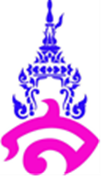 คำอธิบายรายวิชาเพิ่มเติมฟิสิกส์ ๑		        		      ว				                    เวลา   ๔๐   ชั่วโมง      ชั้นมัธยมศึกษาปีที่   ๔  		     ภาคเรียนที่  ๑	         	            จำนวน  ๑.๕   หน่วยกิตความรู้ทางฟิสิกส์ ประวัติความเป็นมา แนวคิดทางฟิสิกส์ที่มีผลต่อการแสวงหาความรู้ใหม่และการพัฒนาเทคโนโลยี การวัดปริมาณทางฟิสิกส์ ความคลาดเคลื่อน การทดลองในรูปของกราฟ วิเคราะห์และแปลความหมายจากกราฟเส้นตรง ความสัมพันธ์ระหว่าง ตำแหน่ง การกระจัด ความเร็ว และความเร่ง ของการเคลื่อนที่ของวัตถุ              ในแนวตรงที่มีความเร่งคงตัวจากกราฟ หาค่าความเร่งโน้มถ่วงของโลก การหาแรงลัพธ์ของแรงสองแรงที่ทำมุมต่อกัน แรงที่กระทำต่อวัตถุอิสระ  กฎการเคลื่อนที่ของนิวตัน และการใช้กฎการเคลื่อนที่ของนิวตันกับสภาพการเคลื่อนที่ของวัตถุ กฎความโน้มถ่วงสากลและผลของสนามโน้มถ่วงที่ทำให้วัตถุมีน้ำหนัก คำนวณแรงเสียดทาน                     สัมประสิทธิ์ความเสียดทาน ผลการเรียนรู้๑. สืบค้นและอธิบายการค้นหาความรู้ทางฟิสิกส์ประวัติความเป็นมา	รวมทั้งพัฒนาการของ หลักการและแนวคิดทางฟิสิกส์ที่มีผลต่อการแสวงหาความรู้ใหม่และการพัฒนาเทคโนโลยี๒. วัดและรายงานผลการวัดปริมาณทางฟิสิกส์ ได้ถูกต้องเหมาะสมโดยนำความคลาดเคลื่อน	ในการวัดมาพิจารณาในการนำเสนอผลรวมทั้ง แสดงผลการทดลองในรูปของกราฟวิเคราะห์ และแปลความหมายจากกราฟเส้นตรง๓. ทดลอง และอธิบายความสัมพันธ์ระหว่าง ตำแหน่งการกระจัด ความเร็ว และความเร่ง ของการเคลื่อนที่ของวัตถุในแนวตรงที่มีความเร่ง คงตัวจากกราฟและสมการ	รวมทั้งทดลองหาค่า ความเร่งโน้มถ่วงของโลกและคำนวณปริมาณ ต่าง	ๆ ที่เกี่ยวข้อง๔. ทดลอง และอธิบายการหาแรงลัพธ์ของแรงสองแรงที่ทำมุมต่อกัน	๕. เขียนแผนภาพของแรงที่กระทำต่อวัตถุอิสระ ทดลอง และอธิบายกฎการเคลื่อนที่ของนิวตัน และการใช้กฎการเคลอื่นที่ของนิวตันกับสภาพการเคลื่อนที่ของวัตถุรวมทั้งคำนวณปริมาณต่าง ๆ ที่เกี่ยวข้อง	๖. อธิบายกฎความโน้มถ่วงสากลและผลของ สนามโน้มถ่วงที่ทำให้วัตถุมีน้ำหนักรวมทั้ง คำนวณปริมาณต่างๆ ที่เกี่ยวข้อง๗.วิเคราะห์ อธิบาย และคำนวณแรงเสียดทาน ระหว่างผิวสัมผัสของวัตถุคู่หนึ่ง ๆ ในกรณีที่วัตถุ หยุดนิ่งและวัตถุเคลื่อนที่รวมทั้งทดลองหา สัมประสิทธิ์ความเสียดทานระหว่างผิวสัมผัส	ของวัตถุคู่หนึ่ง ๆ  และนำความรู้เรื่องแรงเสียดทานไปใช้ในชีวิตประจำวัน	รวม ๗ ผลการเรียนรู้				โครงสร้างรายวิชา ฟิสิกส์ ๑ ว๓๑๒๐๑				                                   ชั้นมัธยมศึกษาปีที่  ๔    ภาคเรียนที่   เวลา   ๘๐  ชั่วโมง    							 คะแนนเต็ม   ๑๐๐   คะแนน    หน่วยการเรียนรู้ที่ตัวชี้วัดสาระสำคัญชื่อหน่วยการเรียนรู้เวลา(ชั่วโมง)น้ำหนักคะแนน( ๑๐๐ )๑ผลการเรียนรู้ที่ ๑ผลการเรียนรู้ที่ ๒- ศึกษาเกี่ยวกับ สสาร พลังงาน         อันตรกิริยาระหว่างสสารกับพลังงาน และแรงพื้นฐานในธรรมชาติ  - การค้นคว้าหาความรู้ทางฟิสิกส์ได้มาจากการสังเกต การทดลอง และเก็บรวบรวมข้อมูลมาวิเคราะห์ หรือ จากการสร้างแบบจำลองทางความคิด เพื่อสรุปเป็น ทฤษฎี หลักการหรือกฎ - แนวคิดทางฟิสิกส์เป็นพื้นฐานในการแสวงหา ความรู้ใหม่เพิ่มเติม รวมถึงการพัฒนาและความก้าวหน้าทางเทคโนโลยี- การวัดปริมาณทางฟิสิกส์ ซึ่งประกอบด้วยตัวเลขและหน่วยวัด   - ระบบหน่วยระหว่างชาติ เรียกย่อว่า ระบบเอสไอ  - ปริมาณทางฟิสิกส์ที่มีค่าน้อยกว่าหรือมากกว่า ๑ มาก ๆ นิยมเขียนในรูปของสัญกรณ์วิทยาศาสตร์ธรรมชาติทางฟิสิกส์และการวัด๒๐๑๒๒ผลการเรียนรู้ที่ ๓ผลการเรียนรู้ที่ ๔- ความสัมพันธ์ระหว่าง ตำแหน่ง การกระจัด ความเร็ว และความเร่ง ของการเคลื่อนที่ของวัตถุในแนวตรงที่มี ความเร่งคงตัวจากกราฟ รวมทั้ง ทดลองหำค่าความเร่งโน้มถ่วงของโลก  การเคลื่อนที่ในแนวตรง ๒๐๑๖หน่วยการเรียนรู้ที่ตัวชี้วัดสาระสำคัญชื่อหน่วยการเรียนรู้เวลา(ชั่วโมง)น้ำหนักคะแนน( ๑๐๐ )๒ (ต่อ)-การหาแรงลัพธ์ของแรงสองแรงที่ทำมุมต่อกันสอบกลางภาคผลการเรียนรู้ที่ ๑ผลการเรียนรู้ที่ ๒ผลการเรียนรู้ที่ ๓ผลการเรียนรู้ที่ ๔- ศึกษาเกี่ยวกับ สสาร พลังงาน         อันตรกิริยาระหว่างสสารกับพลังงาน และแรงพื้นฐานในธรรมชาติ  - การค้นคว้าหาความรู้ทางฟิสิกส์ได้มาจากการสังเกต การทดลอง และเก็บรวบรวมข้อมูลมาวิเคราะห์ หรือ จากการสร้างแบบจำลองทางความคิด เพื่อสรุปเป็น ทฤษฎี หลักการหรือกฎ - แนวคิดทางฟิสิกส์เป็นพื้นฐานในการแสวงหา ความรู้ใหม่เพิ่มเติม รวมถึงการพัฒนาและความก้าวหน้าทางเทคโนโลยี- การวัดปริมาณทางฟิสิกส์ ซึ่งประกอบด้วยตัวเลขและหน่วยวัด   - ระบบหน่วยระหว่างชาติ เรียกย่อว่า ระบบเอสไอ  - ปริมาณทางฟิสิกส์ที่มีค่าน้อยกว่าหรือมากกว่า ๑ มาก ๆ นิยมเขียนในรูปของสัญกรณ์วิทยาศาสตร์- ความสัมพันธ์ระหว่าง ตำแหน่ง การกระจัด ความเร็ว และความเร่ง ของการเคลื่อนที่ของวัตถุในแนวตรงที่มี ความเร่งคงตัวจากกราฟ รวมทั้ง ทดลองหำค่าความเร่งโน้มถ่วงของโลก  -การหาแรงลัพธ์ของแรงสองแรงที่ทำมุมต่อกัน-๒๒๐หน่วยการเรียนรู้ที่ตัวชี้วัดสาระสำคัญชื่อหน่วยการเรียนรู้เวลา(ชั่วโมง)น้ำหนักคะแนน( ๑๐๐ )๓ผลการเรียนรู้ที่ ๕ -การตกแบบเสรีเป็นตัวอย่ำงหนึ่งของการเคลื่อนที่ในหนึ่งมิติที่มีความเร่งเท่ากับความเร่งโน้มถ่วงของโลกการตกอย่างเสรี๒๐๑๖๔ผลการเรียนรู้ที่ ๖ผลการเรียนรู้ที่ ๗-คำนวณแรงเสียดทานระหว่างผิวสัมผัสของวัตถุคู่หนึ่ง ๆ ในกรณีที่วัตถุหยุดนิ่งและวัตถุเคลื่อนที่ รวมทั้งหาสัมประสิทธิ์ความเสียดทานระหว่างผิวสัมผัสของวัตถุคู่หนึ่ง ๆ-แรงที่กระทำต่อวัตถุอิสระทดลองและอธิบายกฎการเคลื่อนที่ของนิวตันและการใช้กฎการเคลื่อนที่ของ   นิวตันกับสภาพการเคลื่อนที่ของวัตถุ -กฎความโน้มถ่วงสากลและผลของสนามโน้มถ่วงที่ทำให้วัตถุมีน้ำหนักแรงเสียดทานและกฏการเคลื่อนที่ของนิวตัน๑๖๑๖สอบปลายภาคผลการเรียนรู้ที่ ๕ผลการเรียนรู้ที่ ๖ผลการเรียนรู้ที่ ๗-การตกแบบเสรีเป็นตัวอย่ำงหนึ่งของการเคลื่อนที่ในหนึ่งมิติที่มีความเร่งเท่ากับความเร่งโน้มถ่วงของโลก-คำนวณแรงเสียดทานระหว่างผิวสัมผัสของวัตถุคู่หนึ่ง ๆ ในกรณีที่วัตถุหยุดนิ่งและวัตถุเคลื่อนที่ รวมทั้งหาสัมประสิทธิ์ความเสียดทานระหว่างผิวสัมผัสของวัตถุคู่หนึ่ง ๆ-แรงที่กระทำต่อวัตถุอิสระทดลองและอธิบายกฎการเคลื่อนที่ของนิวตันและการใช้กฎการเคลื่อนที่ของ   -กฎความโน้มถ่วงสากลและผลของสนามโน้มถ่วงที่ทำให้วัตถุมีน้ำหนัก-๒๒๐